TÝDENNÍ PLÁN Č.12TÝDENNÍ PLÁN Č.12TÝDENNÍ PLÁN Č.121.TŘÍDA  2017/2018OD:16.11.2020DO: 22.11. 2020JMÉNO: www.skola-sokolec.czPsaníUčivo:Pozor na…..Pozor na…..Pondělí---------------- správné sezení- rozcvičení ruky- píšeme TUŽKOU- správné držení tužky- správné sezení- rozcvičení ruky- píšeme TUŽKOU- správné držení tužkyÚterýstátní svátek- správné sezení- rozcvičení ruky- píšeme TUŽKOU- správné držení tužky- správné sezení- rozcvičení ruky- píšeme TUŽKOU- správné držení tužkyStředapísanka 1 - str. 7- správné sezení- rozcvičení ruky- píšeme TUŽKOU- správné držení tužky- správné sezení- rozcvičení ruky- píšeme TUŽKOU- správné držení tužkyPátekpísanka 1 - str. 8 a 9- správné sezení- rozcvičení ruky- píšeme TUŽKOU- správné držení tužky- správné sezení- rozcvičení ruky- píšeme TUŽKOU- správné držení tužkyČteníŽivá abecedaÚstní procvičování….Ústní procvičování….Pondělísamostudium PL- procvičujte čtení slabik, slov- obloučkujte slabiky - sluchová a zraková analýza- délka slabik- čtení slabik - m, M, a, A, l, L, e, E, s. S, o, O, p, P, u, U i, I –   vymýšlej slova,  která začínají tímto písmenem- procvičujte čtení slabik, slov- obloučkujte slabiky - sluchová a zraková analýza- délka slabik- čtení slabik - m, M, a, A, l, L, e, E, s. S, o, O, p, P, u, U i, I –   vymýšlej slova,  která začínají tímto písmenemÚterýstátní svátek- procvičujte čtení slabik, slov- obloučkujte slabiky - sluchová a zraková analýza- délka slabik- čtení slabik - m, M, a, A, l, L, e, E, s. S, o, O, p, P, u, U i, I –   vymýšlej slova,  která začínají tímto písmenem- procvičujte čtení slabik, slov- obloučkujte slabiky - sluchová a zraková analýza- délka slabik- čtení slabik - m, M, a, A, l, L, e, E, s. S, o, O, p, P, u, U i, I –   vymýšlej slova,  která začínají tímto písmenemStředastr.44- procvičujte čtení slabik, slov- obloučkujte slabiky - sluchová a zraková analýza- délka slabik- čtení slabik - m, M, a, A, l, L, e, E, s. S, o, O, p, P, u, U i, I –   vymýšlej slova,  která začínají tímto písmenem- procvičujte čtení slabik, slov- obloučkujte slabiky - sluchová a zraková analýza- délka slabik- čtení slabik - m, M, a, A, l, L, e, E, s. S, o, O, p, P, u, U i, I –   vymýšlej slova,  která začínají tímto písmenemČtvrtekstr.45- procvičujte čtení slabik, slov- obloučkujte slabiky - sluchová a zraková analýza- délka slabik- čtení slabik - m, M, a, A, l, L, e, E, s. S, o, O, p, P, u, U i, I –   vymýšlej slova,  která začínají tímto písmenem- procvičujte čtení slabik, slov- obloučkujte slabiky - sluchová a zraková analýza- délka slabik- čtení slabik - m, M, a, A, l, L, e, E, s. S, o, O, p, P, u, U i, I –   vymýšlej slova,  která začínají tímto písmenemPátekstr.46, 47- procvičujte čtení slabik, slov- obloučkujte slabiky - sluchová a zraková analýza- délka slabik- čtení slabik - m, M, a, A, l, L, e, E, s. S, o, O, p, P, u, U i, I –   vymýšlej slova,  která začínají tímto písmenem- procvičujte čtení slabik, slov- obloučkujte slabiky - sluchová a zraková analýza- délka slabik- čtení slabik - m, M, a, A, l, L, e, E, s. S, o, O, p, P, u, U i, I –   vymýšlej slova,  která začínají tímto písmenemMatematikaPracovní sešit 2Procvičuj…..Procvičuj…..Pondělísamostudium PL- procvičujte +,- v oboru 0-7- porovnávejte < , =, >- slovní úlohy- procvičujte +,- v oboru 0-7- porovnávejte < , =, >- slovní úlohyÚterýstátní svátek- procvičujte +,- v oboru 0-7- porovnávejte < , =, >- slovní úlohy- procvičujte +,- v oboru 0-7- porovnávejte < , =, >- slovní úlohyStředastr.6- procvičujte +,- v oboru 0-7- porovnávejte < , =, >- slovní úlohy- procvičujte +,- v oboru 0-7- porovnávejte < , =, >- slovní úlohyČtvrtekstr.7- procvičujte +,- v oboru 0-7- porovnávejte < , =, >- slovní úlohy- procvičujte +,- v oboru 0-7- porovnávejte < , =, >- slovní úlohyPátekstr.8- procvičujte +,- v oboru 0-7- porovnávejte < , =, >- slovní úlohy- procvičujte +,- v oboru 0-7- porovnávejte < , =, >- slovní úlohyAnglický jazykČtvrtekuč.str.20-21Číslovky 1-10, školní potřebyČíslovky 1-10, školní potřebyPrvoukaPracovní sešitOstatní……Ostatní……PondělíRodina PLMůj pokojíčekMůj pokojíčekČtvrtekPS str.18Můj pokojíčekMůj pokojíčekVýtvarná a pracovní výchovaVýtvarná a pracovní výchovaHUDEBNÍ VÝCHOVA TĚLESNÁ VÝCHOVABacil – koláž, dokreslování ….Bacil – koláž, dokreslování ….Zpívejte s rodiči, sourozenci Cvičení na zahradě – běh, skoky … Sebehodnocení : Sebehodnocení : Sebehodnocení : Sebehodnocení : Vzkazy pro děti:Milí prvňáčci, velká pochvala za naše on-line hodiny. Moc se těším na středu 18.11.- sejdeme se ve škole – JUPÍÍÍ   .  V pondělí se neuvidíme – posílám vám pracovní listy, v úterý je státní svátek – užijte si volno. Hezký víkend . pančelka LuckaChceš získat truhličku?  Splň úkol  Vyber a vybarvi obrázky, které se nejvíce podobají členům tvé rodiny. 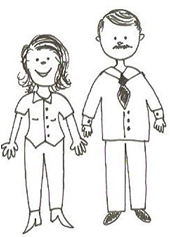 Napiš pod obrázky jejich jména.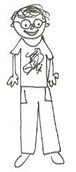 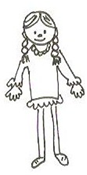 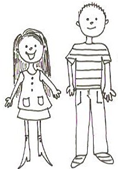 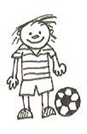 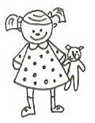 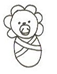 Vzkazy pro rodičePosílám další čtecí list.. Vaše ditě by ho mělo přečíst a slabiky si vyskládat. Upravený rozvrh a hygienická opatření  vám pošlu o víkendu emailem. Každý den se budeme učit od 8:00 do 11:50hod. Obědy přihlásím.  Od 18.11 do 20.11. bude odpolední družina pouze do 15:00 hd. Pokud potřebujete do 16:00 hod., nahlaste to prosím p. vychovatelce. V dalším týdnu upravíme. Ranní družina nebude – děti nesmíme spojovat. Příchod do školy je možný od 7:30hod.Akce: Vzkazy p. učitelce: podpis rodičů (po společném přečtení) ………………………………………………………………..	